Household—tenure type, code N{.N}Exported from METEOR(AIHW's Metadata Online Registry)© Australian Institute of Health and Welfare 2024This product, excluding the AIHW logo, Commonwealth Coat of Arms and any material owned by a third party or protected by a trademark, has been released under a Creative Commons BY 4.0 (CC BY 4.0) licence. Excluded material owned by third parties may include, for example, design and layout, images obtained under licence from third parties and signatures. We have made all reasonable efforts to identify and label material owned by third parties.You may distribute, remix and build on this website’s material but must attribute the AIHW as the copyright holder, in line with our attribution policy. The full terms and conditions of this licence are available at https://creativecommons.org/licenses/by/4.0/.Enquiries relating to copyright should be addressed to info@aihw.gov.au.Enquiries or comments on the METEOR metadata or download should be directed to the METEOR team at meteor@aihw.gov.au.Household—tenure type, code N{.N}Identifying and definitional attributesIdentifying and definitional attributesMetadata item type:Data ElementShort name:Tenure typeSynonymous names:Tenure typeMETEOR identifier:270352Registration status:Housing assistance, Superseded 10/02/2006Data Element Concept:Household—tenure typeValue Domain:Tenure type code N{.N}Value domain attributesValue domain attributesValue domain attributesRepresentational attributesRepresentational attributesRepresentational attributesRepresentation class:CodeCodeData type:NumberNumberFormat:N{.N}N{.N}Maximum character length:22ValueMeaningPermissible values:1Owner1.1Fully owned1.2Being purchased/with mortgage2Renter2.1Private housing2.2Public housing2.3Community housing3Rent free4Life tenure scheme5Shared equity or rent/buy scheme6None/homeless7OtherSupplementary values:9
 Not stated/inadequately described
 Collection and usage attributesCollection and usage attributesGuide for use:The Tenure type of persons in caravans and manufactured homes is determined according to the tenure of the dwelling structure and not the land. Thus, a person who owns a caravan and rents a site in a caravan park is regarded as an owner.Code 1.1. Owner - fully owned: Applies to persons who are not making any payments on mortgages or loans secured against the dwelling. (Thus persons who have repaid a loan but technically not discharged the associated mortgage are included in this category).Code 1.2. Owner - being purchased/with mortgage: Applies to persons who are repaying a mortgage or loans secured against the dwelling, regardless of the purpose of the mortgage or secured loan.Code 2. Renter: Money is exchanged with another person/organisation in return for accommodation. Included in this category are: Boarder, a person who is provided with meals and lodging; and Lodger, a person who is provided with lodging (a room or rooms) in return for money.Code 2.1. Private renter: Applies to persons who pay rent in exchange for accommodation from private sources.Code 2.2. Public renter: Applies to persons who are receiving assistance under the public rental housing programs offered by state and territory housing authorities and are paying rent to the relevant government housing authority.Code 2.3. Community renter: Applies to persons who are receiving assistance under a community housing program offered by not-for-profit community agencies which may or may not be funded by state and territory housing authorities.Code 3. Rent free: If no money is exchanged for accommodation and the person is not an owner of the dwelling.Code 4. Life tenure scheme: The person(s) has/have a contract to live in the dwelling for the term of his/her life but without the full rights of ownership and usually has/have limited or no equity in the dwelling. This is a common arrangement in retirement villages.Code 5. Shared equity or rent/buy scheme: The household is both purchasing some equity in the dwelling, and paying rent for the remainder.Code 6. None/homeless: No tenure.Code 7. Other: The tenure does not fit any of the above categories. For example: house-sitting, payment in kind, for a specific service.Data element attributes Data element attributes Collection and usage attributesCollection and usage attributesCollection methods:This metadata item is collected for all people in private residential settings and can be collected for some residents in community settingsSource and reference attributesSource and reference attributesSubmitting organisation:Australian Bureau of StatisticsAustralian Institute of Health and WelfareRelational attributesRelational attributesRelated metadata references:Has been superseded by Household—tenure type, code N{.N}       Housing assistance, Standard 10/02/2006
Is re-engineered from  Tenure type, version 1, DE, NHADD, NHDAMG,  Superseded 01/03/2005.pdf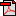  (19.9 KB)       No registration status